Name of Journal: World Journal of TransplantationManuscript NO: 74605Manuscript Type: MINIREVIEWSHow and when of eyelid reconstruction using autologous transplantationMiotti G et al. Transplantation in eyelid reconstructionGiovanni Miotti, Marco Zeppieri, Agostino Rodda, Carlo Salati, Pier Camillo ParodiGiovanni Miotti, Pier Camillo Parodi, Department of Plastic Surgery, University Hospital of Udine, Udine 33100, ItalyGiovanni Miotti, Agostino Rodda, Department of Medical, Surgical and Health Sciences, Plastic and Reconstructive Surgery Unit, University of Trieste, Trieste 34123, ItalyMarco Zeppieri, Carlo Salati, Department of Ophthalmology, University Hospital of Udine, Udine 33100, ItalyAuthor contributions: Miotti G and Zeppieri M wrote the outline; Miotti G and Rodda A did the research of the manuscript; Miotti G, Zeppieri M, Rodda A, Salati C, and Parodi PC assisted in the writing of the paper; Zeppieri M was responsible for the conception and design of the study and completed the English and scientific editing; Salati C and Parodi PC assisted in the editing and making critical revisions of the manuscript; All authors provided the final approval of the version of the article.Corresponding author: Marco Zeppieri, BSc, MD, PhD, Doctor, Department of Ophthalmology, University Hospital of Udine, p.le SM Misericordia, Udine 33100, Italy. markzeppieri@hotmail.comReceived: December 29, 2021Revised: April 20, 2022Accepted: Published online:AbstractReconstructive surgery of the eyelid after tumor excision, trauma or other causes can be challenging, especially due to the complexities of the anatomic structures and to the necessity of both functional and aesthetic successful outcomes. The aim of this minireview was to investigate the use of tissue transplantation in eyelid reconstruction. Surgical procedures are various, based on the use of both flaps, pedicled or free, and grafts, in order to guarantee adequate tissue reconstruction and blood supply, which are necessary for correct healing. Common techniques normally include the use of local tissues, combining non-vascularized grafts with a vascularized flap for the two lamellae repair, to attempt a reconstruction similar to the original anatomy. When defects are too wide, vast, deep, and complex or when no adjacent healthy tissues are available, distant area tissues need to be recruited as free flaps or grafts and paired with mucosal layer reconstruction. With regards to the anterior lamella, full thickness skin grafts are commonly preferred. With regards to the reconstruction of posterior lamella, there are different graft options, which include conjunctival or tarsoconjunctival, mucosal or palatal or cartilaginous grafts usually combined with local flaps. Free flap transplantation, normally reserved for rare select cases, include the use of the radial forearm and anterolateral flaps combined with mucosal grafts, which are surgical options currently reported in the literature.Key Words: Eyelid reconstruction; Graft transplantation; Flap transplantation; Eyelid lamella grafts; Cartilage grafts; Dermis grafts; Mucosa graftsMiotti G, Zeppieri M, Rodda A, Salati C, Parodi PC. How and when of eyelid reconstruction using autologous transplantation. World J Transplant 2022; In pressCore Tip: Transplantation tends to be a viable option in eyelid reconstruction surgery. The most commonly used technique involves the use of grafts for the reconstruction of one or both eyelid structures. The use of free flaps are seldom used and are reserved for cases of extensive tissue lost. In these cases, favorable flaps considered are those that are anatomically thin and pliable.INTRODUCTIONEyelid reconstruction tends to be complex and difficult and can be needed after oncological surgery or trauma. There are also cases, which are not frequent, in which reconstructive surgery is needed to repair damage caused by aesthetic surgery, such as lagophthalmos post-blepharoplasty or scarring eyelid retraction. In patients with invasive and relatively large eyelid tumors, the need to perform complete oncologic excision with margins adapted to tumor type may result in the removal of an important part of this anatomical structure that encompasses both aesthetic and functional properties[1].The eyelid consists of an anterior and posterior lamella. The anterior portion of the lid is composed of skin and orbicularis muscles, while the posterior portion includes the posterior tarsal plate, retractors (in the lower eyelid), and conjunctiva[2]. In most eyelid reconstruction surgical procedures, both lamellae need to be replaced. At least one lamella needs to include a functioning blood supply and therefore has to be pediculated, otherwise the reconstructed tissue cannot properly grow and heal, resulting in poor and/or no wound closure[3].Several surgical techniques are currently available for lower eyelid reconstruction; the choice of the technique and postoperative results mainly depend on the preference and experience of the surgeon and on the etiology of the eyelid defect. Most surgical techniques combine different flaps and grafts in order to reconstruct both lamellae. The most commonly used reconstructive techniques are based on local flaps, which are widely described in the literature[4-6], and possible grafts to complete lid reconstruction. The main objectives of surgery include obtaining postsurgical outcomes that reflect the normal eyelid in terms of anatomy, aesthetics, and function. The aim of our minireview was to present a brief overview of reconstructive techniques based on autologous tissue transplantation for eyelid reconstruction surgery, including the use of grafts and/or free flaps, which have been reported in the literature in the past 10 years.MATERIALS AND METHODSWe conducted a search of the literature published between January 1, 2011 to November 1, 2021 using MEDLINE (PubMed). The database was first searched using the key words “eyelid reconstruction, eyelid reconstruction AND grafts, free flaps, tissue transplantation, autologous grafts, autologous tissues”. We considered only studies in English and those referring to humans and with an abstract, thus reducing the count to 1473 papers. The reference lists of all retrieved articles were assessed to identify additional relevant studies. The research of articles was preformed using PubMed (https://pubmed.ncbi.nlm.nih.gov) and Reference Citation Analysis (https://www.referencecitationanalysis.com).Only articles with an abstract were considered. After excluding all works in which only local flaps were used for reconstruction, 63 studies were analyzed. A quality score was calculated for each article using a check list from the American Society of Plastic Surgeons guideline for therapeutic studies[7]. Each study was independently assessed by at least two reviewers (Miotti G and Zeppieri M), and rating decisions were based on the consensus of the reviewing authors. The results of the most relevant studies are shown in Table 1.GENERAL NOTIONS REGARDING RECONSTRUCTIVE EYELID SURGERYThe particular eyelid anatomy must always be considered when reconstructing it. In doing so, we must always remember the presence of two lamellae that constitute the two eyelids. Full thickness defects larger than a third of the eyelid should be reconstructed in two planes, which correspond to the posterior and anterior lamellae. In order to avoid necrosis of the reconstruction, at least one lamella should have an intact blood supply. The association of two grafts is therefore not recommended. The two planes must thus consist of the association of either two flaps or a flap and a graft[1]. Most studies reported in the literature follow this common idea; however, some authors have also proposed the use of only grafts.The association of two flaps is the safest combination regarding vascular supply and postoperative recovery. However, the use of two flaps can lead to a thick reconstructed eyelid, which can be limited if each flap is comprised exclusively of the exact missing layer. For this reason, the use of a flap and a graft is the best option for satisfactory aesthetic result. The final choice of the surgical technique depends on several factors, which include the preference and experience of the surgeon, etiology of the eyelid defect, and the availability of flaps and grafts[8]. The quality of local tissues can also modify this choice. History of radiotherapy, previous or planned in the postoperative period, can guide the reconstruction. By determining a reduction of the vascularization of the treated tissues, well vascularized tissue are preferred to repair the defects[3,5]. Local flaps certainly represent a common reconstructive choice and are preferable to grafts, especially for previously irradiated sites. The aim of our study, however, was to assess a narrower and more specific field of literature, to concentrate on studies regarding eyelid reconstruction surgery based on tissue transplantation, to include grafts or free flaps.GRAFT TRANSPLANTATIONGraft transplantation in eyelid reconstruction is perhaps the most commonly used procedure in routine clinical settings. Various tissues can be transplanted to complete the eyelid reconstruction. Both lamellae can be restored with grafts; however, the anterior lamella is the most common segment that tends to be repaired. As a basic rule, grafts should be used when there is an adequate vascular bed to enhance post-transplanted survival. Grafts can also be used in irradiated tissues when needed; however, these types of grafts generally need to be associated with local flaps to enhance the vascularization and guarantee graft survival. Radiotherapy on engrafted areas could cause ulceration or delay the wound healing[9]. Commonly used techniques combine a non-vascularized graft for one lamella with a vascularized flap for the other[9].As mentioned above, usually only one lamella can be reconstructed with a graft, but techniques to reconstruct both have also been described. Kakizaki et al[10] reported bilamellar graft reconstruction with orbicularis muscle mobilization between grafted areas (“sandwich flap”), first described by Doxanas[11] in 1986. The orbicularis oculi muscle provides an excellent blood supply to grafted tissues in these cases, in addition to enhancing the mobility of the reconstructed lid. In 2020, Bortz et al[12] published a clinical series in which full-thickness lid defects were restored using free tarsal grafts for the posterior lamella and free skin grafts for the anterior lamella. The authors reported this method as an alternative to the “classic” Hughes flap for lower eyelid reconstruction, especially when the occlusion of the eye could be a problem (vision deficit, elderly patients, etc). The evidence reported by Tenland et al[13] led the authors to propose this type of reconstruction. The study showed that tarsoconjunctival (TC) tissue survival does not seem to be dependent on a conjunctival flap, and thus free TC grafts or composite grafts might be considered as viable alternatives.Anterior lamella graftsAnterior lamella is often reconstructed with a full-thickness skin graft[10-14]. Other possibilities of tissue transplantation include tissue cultured autograft, tissue cultured allograft, skin bank allograft, acellular dermal replacement, and xenograft[15]. Ideal donor sites include upper and lower eyelid skin and posterior auricular, preauricular, or supraclavicular skin. Split-thickness skin grafts should not be used, with the exception of cases of extensive burns in which the donor site is limited[9].Posterior lamella graftsGrafts or flaps are viable options for posterior lamellar reconstruction[10]. Grafts include conjunctival or TC grafts, hard palate (or palate) graft, cartilage (auricular or nasal septal) grafts, mucoperichondrium grafts, dermis fat grafts (DFGs), venous grafts (VGs), galea or pericranium grafts, mucosal membrane (buccal or labial) grafts, and temporalis fascia grafts. For lower eyelid reconstruction, for example, single or tandem composite skin muscle TC eyelid grafts from the upper lids or contralateral lower lid may be an option[10].TC grafts: TC grafts are an excellent choice for posterior lamellar reconstruction considering that this structure reflects the features of a normal eyelid[9]. Tarsal grafts alone, taken from the healthy eyelid, can be used in association with local flaps for anterior lamella reconstruction[16]. TC grafts and flaps are essential components of eyelid reconstruction since these alternatives provide anatomically similar tissues for the inner layer of reconstructed eyelids[17]. First described in 1918 by Blaskovics[18] for lower eyelid reconstruction, autogenous TC grafts have found widespread use, as described by Hughes[19], Leone et al[20], and several others in the literature[21,22]. Hawes et al[17] proposed guidelines for the use of TC flaps and grafts to repair lower eyelid defects.Free grafts are preferred in most cases in which the defect is from one-third to three-quarters of the eyelid length. TC flaps are advantageous when the defects are large (entire lower eyelid loss) and when poor healing can be expected. Usually, this type of reconstruction is completed by a local flap for the anterior lamella and is not limited only to the lower eyelid. Yazici et al[23] recently described the association of a TC graft with a bilobed local flap for the upper eyelid. Bengoa-González et al[24] described the use of the graft to complete and modify the Cutler-Beard technique for the upper eyelid. The TC graft gives stability to the new upper eyelid, avoiding retraction caused by scarring. From a technical point of view, it is fundamental to also avoid complications in the donor site, which usually heals spontaneously by secondary intention[9]. Almost 3-4 mm of tarsus must be maintained to allow donor eyelid stability, and Müller’s muscle should be conserved. To avoid entropion or ectropion to reconstructed eyelid, the tarsal graft should be snug and no wider than the smallest dimension of the defect[17]. Figure 1 shows an example of our patient that underwent left lower eyelid reconstruction after tumor excision using a TC graft (from the left upper eyelid) for the posterior lamella and a local flap for the anterior one.Hard-palate mucoperiosteal grafts: Hard-palate mucoperiosteal (HPM) grafts, described for the first time by Siegel[25] in 1985, can be used to replace the posterior lamella due to the ability of this graft to provide structural support and mucosal lining[9]. HPM may be considered the optimal choice for reconstructing the posterior lamella of the eyelids because it has similar histological composition and texture to the tarsoconjunctiva, and an adequately sized graft can easily be acquired[26,27]. HPM tends to be one of the preferred choices for most lower eyelid reconstructions in routine clinical settings[26]. The use of HPM in upper eyelid reconstruction is controversial because hard-palate mucosa is composed of keratinized, stratified squamous epithelium, which can irritate the cornea, especially when the defect is adjacent to the middle part of the cornea[9,28]. Despite this, excellent results without complications have been reported in studies when used in upper eyelid posterior lamellar reconstruction[28,29].The reconstruction of the anterior lamella requires the use of flaps. Palatal mucosal grafts provide good structural support to the eyelid. This is essential for the inferior eyelid, especially when the graft is combined with a heavy flap such as the Mustardé or the orbito-nasogenien flap. The graft is and remains stiff. The shrinkage is minimal, thus providing a stable, free eyelid margin and limiting ectropion or entropion[28]. Limits of this technique, in addition to the aforementioned corneal irritation, are the described pain and delayed healing at the donor site observed when periosteum is included in the graft[30].Auricular and nasoseptal cartilage grafts: Auricular and nasoseptal cartilage can also be useful alternatives when considering graft tissues for reconstructive surgery[28,31,32]. In some cases, this graft may prove to be too thick and too stiff to match with the eye convexity, thus needing to be thinned without compromising the supportive strength. Ear cartilage is useful because it is easy to harvest and fabricate, has suitable flexibility, and provides adequate support[33]. The spherical surface fits well with the shape of the external bulbar surface[34]. Chondromucosal grafts from the nasal septum consist of highly supportable tissue. Caution must be taken when harvesting a chondroseptal graft to avoid damage to the remaining mucosa surrounding the vast perforation. Considering this tissue is composed of hyaline cartilage, it lacks softness and flexibility. This may result in difficulty with fabrication and unsuitable contact with the bulbar conjunctiva. In addition, the harvestable size is limited[33]. The use of alar or triangular cartilage provides a thinner but smaller sized sample, with good adaptability in eyelid reconstruction but raises the problem of donor site morbidity[28]. Suga et al[34] published in 2016 a comparison between ear and nasal septum grafts. The study reported that both tissues provide good options for reconstructing an inner layer of the lower eyelid. The authors stressed that the main difference lies on postoperative outcomes at the donor site. Ear cartilage tends to have lower complication rates, while harvesting nose grafts can cause important septal perforation and vast bleeding.Another option for cartilaginous reconstruction of the posterior lamella of the lower eyelid is a scapha chondrocutaneous graft, first proposed by Yanaga and Mori[35]. Further studies reported by Uemura et al[36] described interesting results with the use of this graft combined with a local propeller flap. The scapha cartilage graft is an interesting alternative because it has a thin coat of skin and is round and soft with a shape similar to that of the lower lid. This tissue can provide a good fit with the eye globe and can be harvested quickly without severe complications.DFGs: DFGs can provide useful replacement tissue for eyelid and orbit reconstruction. The DFG is composed of a dermis button, obtained by removing the overlying epidermis with the underlying subcutaneous fat. The dermis provides stiffness, additional surface area, and a scaffold. Moreover, the dermis helps with vascularization and decreases fat tissue atrophy. This tissue can be flat or domed shaped[37]. This graft option tends to be considered primarily for socket reconstruction in the context of anophthalmia, either congenital or acquired[38]. Secondary indications are eyelid reconstruction, socket contraction, eyelid contraction (used as spacer[39]), or implant exposure.VGs: Barbera et al[40] first proposed VGs as a reconstructive possibility in 2008. The study reported that VGs obtained by propulsive venous vessels are the most suitable for this type of surgical reconstruction because of the tissue thinness, texture, and anatomical structure. Moreover, due to the properties of elasticity, smoothness, and concavity, the venous graft conforms to the globe without inducing a chronic inflammatory reaction on the bulbar conjunctiva or on the cornea[41]. Scevola et al[42] showed that VG is a good technique for palpebral reconstruction because it is safe, fast, and easily reproducible when compared with a chondroseptal graft.Galea and pericranium grafts: Galea and pericranium grafts represent a secondary choice in eyelid reconstruction. These tissues represent a reconstructive possibility in cases of severe periocular trauma, wide tumor resections, or in socket reconstruction[35]. Ibáñez-Flores et al[43] published a series of cases in which pericranium grafts were used. The authors concluded that pericranial grafts provided a sufficient amount of tissue to cover large defects, thus providing appropriate substitutional volume without painful postoperative healing.Buccal mucosa graft: Buccal mucosa graft is a good lining option[9]. Oral mucosa has similar biological properties to conjunctiva, thus making it a viable alternative to restore the ocular surface[44]. This tissue, however, lacks structural integrity and tends to be too weak and small to support the lower eyelid. Moreover, postoperative shrinking can be substantial during the follow-up period, thus it should be used in combination with cartilage[43,45]. It is important to note that buccal mucosa graft harvesting and postoperative healing tend to be rather painful for most patients.FLAP TRANSPLANTATIONS FROM DISTANT SITESWhen defects are too complex to be reconstructed with local flaps or grafts or when no adjacent tissues are available, the operation is challenging, and transplantation of tissues from distant areas is necessary. Mechanical support and mobility for reconstructive surgery can seldom be found in tissues from a distant region, combining thin and pliable skin with mucosal layer reconstruction. The flap needs to provide characteristics that are appropriate both from a functional and an aesthetic prospective. Free flaps are normally not frequently considered in reconstructive surgery. In addition, reconstructions with free flaps have several possible complications. The effect of possible radiotherapy on the recipient site (which is frequent in advanced tumors) is one of the elements that can determine the failure of autologous microsurgical reconstruction. The harmful effects on tissues and blood vessels are well known. There are only a few studies reported in the literature that are based on this surgical option for complete or partial eyelid reconstruction.One of the first attempts of periocular region reconstruction using free flaps was described by Chait et al[46] who used a neurovascular free flap from the first web space of the foot after exenteration. An alternative distant surgical flap was described in a case report by Yap et al[47] in 1997 in which the eyelids were rebuilt using a free flap based on the second metacarpal artery. Thai et al[48] proposed a free dorsalis pedis flap for the outer lamella and a local conjunctival flap for the inner one for total eyelid surgical reconstruction after deep facial burn in a study published in 1999.One of the main problems in periocular region reconstruction is represented by the extreme thinness of the tissues that compose it. This represents a limit for the reconstructive techniques due to the thickness of the tissues generally used to cover the defects. This limit is highlighted when the reconstructive choice is a free flap. For this reason, it is quite difficult to find a viable flap that can provide satisfactory surgical reconstruction outcomes. Kushima et al[49] described an entire upper eyelid reconstruction using a free radial forearm flap for the anterior lamella and a hard palate graft for the posterior one. This flap, thanks to its flexibility and thinness, is considered the ideal solution.The same flap has been used by Ghadiali et al[50] in a case of upper and lower eyelid total reconstruction in which the patient had extensive tissue loss of the ipsilateral forehead and temple. In this specific case, there were no local tissues available for reconstruction. The authors used a 5 cm × 11 cm radial flap to reconstruct the entire area, followed by a fenestration of the flap 4 mo later. The tarsal plate of the eyelids was rebuilt by palmaris tenon grafts. As a result, the patient obtained a visually useful eye, which remained intact after the trauma[50]. Radial forearm flap was also used by Iwanaga et al[51] in 2 cases of functional upper eyelid defect reconstruction surgeries. The authors used a free flap elevated with palmaris longus tenon in a fascinating way. The palmaris longus tenon was split into two strips, in which one strip was fixed to the frontalis muscle to achieve the opening function and the second to the medial palpebral ligament and the lateral orbicularis muscle to achieve functioning closing lids.Another feasible free flap, especially in thin or super-thin forms, is the anterolateral flap. In 2008, Rubino et al[52] described a case of upper and lower eyelid unilateral full thickness reconstruction with anterolateral free flap in a patient with no available adjacent tissues, who had extensive burns and no possibility of using a radial forearm flap. In this patient, the blepharoraphy was opened after 3 mo from the first surgery, obtaining good skin coverage but incomplete closure of the eye.CONCLUSIONEyelid reconstruction remains extremely complex and fascinating, especially considering that the main aims of surgery include re-establishing the anatomy, providing protection of the eye globe, favoring the sight, and guaranteeing the aesthetics of the face. It is clear that each surgical procedure requires experience, careful planning, and personalized surgical options tailored for each patient. From the analysis of the current literature in this field, it appears significantly advantageous to exploit periocular tissues when possible. However, other options including non-traditional flaps and grafts can prove to be viable alternatives in specific cases, especially when there is extensive damage to the lids and/or neighboring tissues are scarce and not feasible options. Stem cell harvesting and new transplanted autologous tissues can pave the way to future surgical techniques in reconstructive lid surgery.REFERENCES1 Lemaître S, Lévy-Gabriel C, Desjardins L, González-Candial M, Gardrat S, Dendale R, Cassoux N, Couturaud B. Outcomes after surgical resection of lower eyelid tumors and reconstruction using a nasal chondromucosal graft and an upper eyelid myocutaneous flap. J Fr Ophtalmol 2018; 41: 412-420 [PMID: 29778279 DOI: 10.1016/j.jfo.2017.10.008]2 Pfeiffer MJ. Update on upper lid blepharoplasty. Oculoplastics Orbit 2006; 123-42 [DOI: 10.1007/3-540-29969-6_11]3 Frimmel S, Kniestedt C, Chaloupka K. Eyelid Reconstruction: Pediculated versus Non-Pediculated. Klin Monbl Augenheilkd 2018; 235: 398-403 [PMID: 29351708 DOI: 10.1055/s-0043-122736]4 Hughes WL. Total lower lid reconstruction: technical details. Trans Am Ophthalmol Soc 1976; 74: 321-329 [PMID: 867633]5 Tenzel RR, Stewart WB. Eyelid reconstruction by the semicircle flap technique. Ophthalmology 1978; 85: 1164-1169 [PMID: 733166 DOI: 10.1016/s0161-6420(78)35578-0]6 Mustardé JC. The use of flaps in the orbital region. Plast Reconstr Surg 1970; 45: 146-150 [PMID: 5411895]7 DePalma JA. Evidence-based clinical practice guidelines. Semin Perioper Nurs 2000; 9: 115-120 [PMID: 12029704]8 Karim A, Schapiro D, Morax S. [Reconstruction of full-thickness lower eyelid defects]. J Fr Ophtalmol 2005; 28: 675-680 [PMID: 16141935 DOI: 10.1016/s0181-5512(05)81114-3]9 Alghoul M, Pacella SJ, McClellan WT, Codner MA. Eyelid reconstruction. Plast Reconstr Surg 2013; 132: 288e-302e [PMID: 23897357 DOI: 10.1097/PRS.0b013e3182958e6b]10 Kakizaki H, Madge SN, Mannor G, Selva D, Malhotra R. Oculoplastic surgery for lower eyelid reconstruction after periocular cutaneous carcinoma. Int Ophthalmol Clin 2009; 49: 143-155 [PMID: 20348862 DOI: 10.1097/IIO.0b013e3181b806a4]11 Doxanas MT. Orbicularis muscle mobilization in eyelid reconstruction. Arch Ophthalmol 1986; 104: 910-914 [PMID: 3718317 DOI: 10.1001/archopht.1986.01050180144047]12 Bortz JG, Al-Shweiki S. Free Tarsal Graft and Free Skin Graft for Lower Eyelid Reconstruction. Ophthalmic Plast Reconstr Surg 2020; 36: 605-609 [PMID: 32732536 DOI: 10.1097/IOP.0000000000001680]13 Tenland K, Memarzadeh K, Berggren J, Nguyen CD, Dahlstrand U, Hult J, Engelsberg K, Lindstedt S, Sheikh R, Malmsjö M. Perfusion Monitoring Shows Minimal Blood Flow From the Flap Pedicle to the Tarsoconjunctival Flap. Ophthalmic Plast Reconstr Surg 2019; 35: 346-349 [PMID: 30383574 DOI: 10.1097/IOP.0000000000001250]14 Shorr N, Goldberg RA, McCann JD, Hoenig JA, Li TG. Upper eyelid skin grafting: an effective treatment for lagophthalmos following blepharoplasty. Plast Reconstr Surg 2003; 112: 1444-1448 [PMID: 14504530 DOI: 10.1097/01.PRS.0000081477.02812.C9]15 Merriam JC. A Manual of Systematic Eyelid Surgery. Arch Ophthalmology 1991; 109: 929 [DOI: 10.1001/archopht.1991.01080070041026]16 Toft PB. Reconstruction of large upper eyelid defects with a free tarsal plate graft and a myocutaneous pedicle flap plus a free skin graft. Orbit 2016; 35: 1-5 [PMID: 26636623 DOI: 10.3109/01676830.2015.1078372]17 Hawes MJ, Grove AS Jr, Hink EM. Comparison of free tarsoconjunctival grafts and Hughes tarsoconjunctival grafts for lower eyelid reconstruction. Ophthalmic Plast Reconstr Surg 2011; 27: 219-223 [PMID: 21562393 DOI: 10.1097/IOP.0b013e318217e194]18 Blaskovics LV. III. über Totalplastik des unteren Lides. Bildung einer hinteren Lidplatte durch Transplantation eines Tarsus- und Bindehautstreifens aus dem Oberlide. Ophthalmologica 1918; 40: 222-227 [DOI: 10.1159/000294462]19 Hughes WL. Reconstructive surgery of the eyelids. Adv Ophthalmic Plast Reconstr Surg 1986; 5: 25-87 [PMID: 3331907]20 Leone CR Jr, Hand SI Jr. Reconstruction of the medial eyelid. Am J Ophthalmol 1979; 87: 797-801 [PMID: 377974 DOI: 10.1016/0002-9394(79)90357-x]21 Beyer CK, Bathrick ME. One-stage lower eyelid reconstruction. Ophthalmic Surg 1982; 13: 551-554 [PMID: 7050807]22 Hawes MJ. Free autogenous grafts in eyelid tarsoconjunctival reconstruction. Ophthalmic Surg 1987; 18: 37-41 [PMID: 3561935]23 Yazici B, Ozturker C, Cetin Efe A. Reconstruction of Large Upper Eyelid Defects With Bilobed Flap and Tarsoconjunctival Graft. Ophthalmic Plast Reconstr Surg 2020; 36: 372-374 [PMID: 31809481 DOI: 10.1097/IOP.0000000000001557]24 Bengoa-González Á, Laslău BM, Martín-Clavijo A, Mencía-Gutiérrez E, Lago-Llinás MD. Reconstruction of Upper Eyelid Defects Secondary to Malignant Tumors with a Newly Modified Cutler-Beard Technique with Tarsoconjunctival Graft. J Ophthalmol 2019; 2019: 6838415 [PMID: 30944732 DOI: 10.1155/2019/6838415]25 Siegel RJ. Palatal grafts for eyelid reconstruction. Plast Reconstr Surg 1985; 76: 411-414 [PMID: 4034758 DOI: 10.1097/00006534-198509000-00013]26 Yue H, Tian L, Bi Y, Qian J. Hard Palate Mucoperiosteal Transplantation for Defects of the Upper Eyelid: A Pilot Study and Evaluation. Ophthalmic Plast Reconstr Surg 2020; 36: 469-474 [PMID: 32091481 DOI: 10.1097/IOP.0000000000001599]27 Ito R, Fujiwara M, Nagasako R. Hard palate mucoperiosteal graft for posterior lamellar reconstruction of the upper eyelid: histologic rationale. J Craniofac Surg 2007; 18: 684-690 [PMID: 17538339 DOI: 10.1097/scs.0b013e318053446d]28 Hendriks S, Bruant-Rodier C, Lupon E, Zink S, Bodin F, Dissaux C. The palatal mucosal graft: The adequate posterior lamellar reconstruction in extensive full-thickness eyelid reconstruction. Ann Chir Plast Esthet 2020; 65: 61-69 [PMID: 30795932 DOI: 10.1016/j.anplas.2019.01.007]29 Cohen MS, Shorr N. Eyelid reconstruction with hard palate mucosa grafts. Ophthalmic Plast Reconstr Surg 1992; 8: 183-195 [PMID: 1390426 DOI: 10.1097/00002341-199209000-00005]30 Pedlar J. Healing following full thickness excision of human palatal mucosa. Br J Plast Surg 1985; 38: 347-351 [PMID: 4016422 DOI: 10.1016/0007-1226(85)90240-1]31 Mehrotra ON. Repairing defects of the lower eyelid with a free chondromucosal graft. Plast Reconstr Surg 1977; 59: 689-693 [PMID: 322172 DOI: 10.1097/00006534-197705000-00011]32 Parodi PC, Calligaris F, De Biasio F, De Maglio G, Miani F, Zeppieri M. Lower lid reconstruction utilizing auricular conchal chondral-perichondral tissue in patients with neoplastic lesions. Biomed Res Int 2013; 2013: 837536 [PMID: 23865069 DOI: 10.1155/2013/837536]33 Yamamoto N, Ogi H, Yanagibayashi S, Yoshida R, Takikawa M, Nishijima A, Kiyosawa T. Eyelid Reconstruction Using Oral Mucosa and Ear Cartilage Strips as Sandwich Grafting. Plast Reconstr Surg Glob Open 2017; 5: e1301 [PMID: 28507862 DOI: 10.1097/GOX.0000000000001301]34 Suga H, Ozaki M, Narita K, Kurita M, Shiraishi T, Ohura N, Takushima A, Harii K. Comparison of Nasal Septum and Ear Cartilage as a Graft for Lower Eyelid Reconstruction. J Craniofac Surg 2016; 27: 305-307 [PMID: 26967067 DOI: 10.1097/SCS.0000000000002295]35 Yanaga H, Mori S. Eyelids and eye socket reconstruction using the expanded forehead flap and scapha composite grafting. Plast Reconstr Surg 2001; 108: 8-16 [PMID: 11420499 DOI: 10.1097/00006534-200107000-00003]36 Uemura T, Watanabe H, Masumoto K, Kikuchi M, Satake Y, Yanai T, Harada Y, Ishihara Y, Yasuta M. Aesthetic Total Reconstruction of Lower Eyelid Using Scapha Cartilage Graft on a Vascularized Propeller Flap. Plast Reconstr Surg Glob Open 2016; 4: e696 [PMID: 27200258 DOI: 10.1097/GOX.0000000000000604]37 Migliori ME, Putterman AM. The domed dermis-fat graft orbital implant. Ophthalmic Plast Reconstr Surg 1991; 7: 23-30 [PMID: 2018746 DOI: 10.1097/00002341-199103000-00003]38 Jovanovic N, Carniciu AL, Russell WW, Jarocki A, Kahana A. Reconstruction of the Orbit and Anophthalmic Socket Using the Dermis Fat Graft: A Major Review. Ophthalmic Plast Reconstr Surg 2020; 36: 529-539 [PMID: 32134765 DOI: 10.1097/IOP.0000000000001610]39 Kuzmanović Elabjer B, Miletić D, Bušić M, Bišćan Tvrdi A, Bosnar D, Bjeloš M. Dermis-Fat Graft for Correction of Recurrent Severe Upper Eyelid Retraction in Graves' Orbitopathy. Acta Clin Croat 2018; 57: 173-176 [PMID: 30256028 DOI: 10.20471/acc.2018.57.01.23]40 Barbera C, Manzoni R, Dodaro L, Ferraro M, Pella P. Reconstruction of the tarsus-conjunctival layer using a venous wall graft. Ophthalmic Plast Reconstr Surg 2008; 24: 352-356 [PMID: 18806653 DOI: 10.1097/IOP.0b013e3181863292]41 Tomassini GM, Ansidei V, Ricci AL, Cagini C, Cencetti F, Simonetti S, Covarelli P. Venous graft for reconstruction of neoplastic and post-traumatic eyelid defects. In Vivo 2012; 26: 447-451 [PMID: 22523297]42 Scevola A, Sanna MP, Maxia S, Esposito S, Di Giulio S, Sartore L. Venous Graft for Full-thickness Palpebral Reconstruction. Plast Reconstr Surg Glob Open 2015; 3: e344 [PMID: 26034651 DOI: 10.1097/GOX.0000000000000300]43 Ibáñez-Flores N, Bruzual-Lezama C, Castellar-Cerpa JJ, Fernández-Montalvo L. Lower eyelid reconstruction with pericranium graft and Mustarde flap. Arch Soc Esp Oftalmol (Engl Ed) 2019; 94: 514-517 [PMID: 31171387 DOI: 10.1016/j.oftal.2019.04.011]44 Grixti A, Malhotra R. Oral mucosa grafting in periorbital reconstruction. Orbit 2018; 37: 411-428 [PMID: 29405795 DOI: 10.1080/01676830.2018.1435693]45 Jin MJ, Gao Y. Using Buccal Mucosa and Auricular Cartilage With a Local Flap for Full-Thickness Defect of Lower Eyelid. J Craniofac Surg 2021; 32: e660-e661 [PMID: 34054082 DOI: 10.1097/SCS.0000000000007770]46 Chait LA, Cort A, Braun S. Upper and lower eyelid reconstruction with a neurovascular free flap from the first web space of the foot. Br J Plast Surg 1980; 33: 132-135 [PMID: 6989423 DOI: 10.1016/0007-1226(80)90070-3]47 Yap LH, Earley MJ. The free 'V': a bipennate free flap for double eyelid resurfacing based on the second dorsal metacarpal artery. Br J Plast Surg 1997; 50: 280-283 [PMID: 9215072 DOI: 10.1016/s0007-1226(97)91160-7]48 Thai KN, Billmire DA, Yakuboff KP. Total eyelid reconstruction with free dorsalis pedis flap after deep facial burn. Plast Reconstr Surg 1999; 104: 1048-1051 [PMID: 10654746 DOI: 10.1097/00006534-199909040-00022]49 Kushima H, Yuzuriha S, Kondo S, Osada Y. Reconstruction of an inner layer defect of the upper eyelid with avulsion of the superior levator palpebrae muscle and orbital fat. Ann Plast Surg 2003; 51: 321-324 [PMID: 12966248 DOI: 10.1097/01.SAP.0000054245.79994.9D]50 Ghadiali LK, Patel P, Levine JP, Gold KG, Lisman RD. Microvascular Free Flap for Total Eyelid Reconstruction With a Visually Useful Eye. Ophthalmic Plast Reconstr Surg 2016; 32: e109-e111 [PMID: 25299739 DOI: 10.1097/IOP.0000000000000288]51 Iwanaga H, Nuri T, Okada M, Ueda K. Functional reconstruction of total upper eyelid defects with a composite radial forearm-palmaris longus tenocutaneous free flap: A report of two cases. Microsurgery 2019; 39: 559-562 [PMID: 30666696 DOI: 10.1002/micr.30410]52 Rubino C, Farace F, Puddu A, Canu V, Posadinu MA. Total upper and lower eyelid replacement following thermal burn using an ALT flap--a case report. J Plast Reconstr Aesthet Surg 2008; 61: 578-581 [PMID: 17954041 DOI: 10.1016/j.bjps.2007.06.036]FootnotesConflict-of-interest statement: All the authors report no relevant conflicts of interest for this article.Open-Access: This article is an open-access article that was selected by an in-house editor and fully peer-reviewed by external reviewers. It is distributed in accordance with the Creative Commons Attribution NonCommercial (CC BY-NC 4.0) license, which permits others to distribute, remix, adapt, build upon this work non-commercially, and license their derivative works on different terms, provided the original work is properly cited and the use is non-commercial. See: https://creativecommons.org/Licenses/by-nc/4.0/Provenance and peer review: Invited article; Externally peer reviewedPeer-review model: Single blindPeer-review started: December 29, 2021First decision: April 19, 2022Article in press: Specialty type: TransplantationCountry/Territory of origin: ItalyPeer-review report’s scientific quality classificationGrade A (Excellent): 0Grade B (Very good): BGrade C (Good): 0Grade D (Fair): 0Grade E (Poor): 0P-Reviewer: Ren M, China S-Editor: Wang JJ L-Editor: Filipodia P-Editor: Figure Legends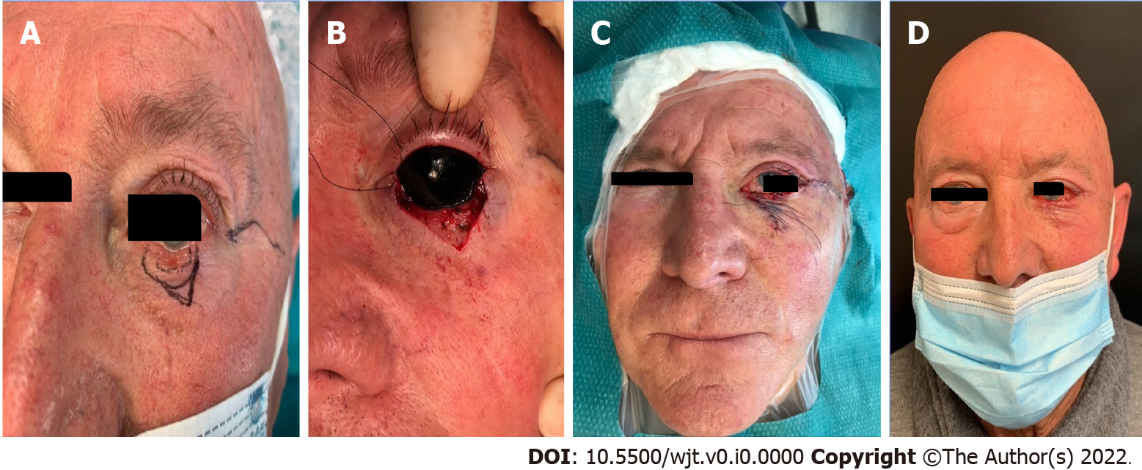 Figure 1 A patient that underwent left lower eyelid reconstruction after tumor excision using a tarsoconjunctival graft (from the left upper eyelid) for the posterior lamella and a local flap for the anterior one. A: Basal cell carcinoma of left lower eyelid with preoperative markings; B: Lid after surgical removal; C: Postoperative reconstruction with Tenzel flap + tarsoconjunctival graft from the left upper eyelid; D: Clinical presentation 2 wk after surgery.Table 1 Studies in literature regarding reconstructive eyelid surgeryALT: Anterolateral; HPM: Hard-palate mucoperiosteal; RFF: Radial forearm flap; VGs: Venous grafts.WhatWhereType of tissue transplantRef.ConclusionsGraftsBilamellar reconstructionSkin graft + tarsoconjunctival graft with orbicularis oculi muscle advancementDoxanas[11], 1986. Kakizaki et al[10], 2009Orbital part muscle mobilization allows full thickness eyelid reconstruction using two grafts due to its vascular supportGraftsBilamellar reconstructionSkin graft + tarsal graftBortz et al[12], 2020Reconstruction of lower eyelid defects with a free tarsal graft and overlying free skin graft resulted in an acceptable functional and aesthetic lower eyelid suggesting that retention of or provision of vascular support in either the anterior or posterior lamella may not be necessaryGraftsAnterior lamellaSkin graftAlghoul et al[9], 2013Anterior lamellar defects can be reconstructed with a full-thickness skin graft. Split-thickness skin grafts should not be usedGraftsAnterior lamellaSkin graftShorr et al[14], 2003Upper eyelid skin grafting can be performed with good cosmetic results to address corneal decompensation in patients who have acquired lagophthalmos from anterior lamellar insufficiencyGraftsPosterior lamellaTarsoconjunctival graftHawes et al[17], 2011Essential component of eyelid reconstruction as it provides an anatomically similar tissue for the inner layer of reconstructed eyelids. Patients receiving a free tarsoconjunctival graft were less likely to require surgery to repair eyelid margin erythema than those receiving a Hughes tarsoconjunctival flapGraftsPosterior lamellaTarsoconjunctival graftYazici et al[23], 2020Lateral periorbital bilobed flap with tarsoconjunctival graft can be a good alternative for the single-stage reconstruction of large upper eyelid defectsGraftsPosterior lamellaTarsoconjunctival graftBengoa-González et al[24], 2019Reconstruction of upper eyelid defects secondary to malignant tumors with a newly modified Cutler-Beard technique with tarsoconjunctival graft gives stability to the new upper eyelid, avoiding retraction caused by scarringGraftsPosterior lamellaHard-palate mucoperiostealYue et al[26], 2020. Ito et al[27], 2007HPM may be considered the optimal choice for reconstructing the posterior lamella of the eyelids because it has similar histological composition and texture to the tarsoconjunctivaGraftsPosterior lamellaHard-palate mucoperiostealHendriks et al[28], 2020The use in upper eyelid reconstruction is controversial because hard-palate mucosa is composed of keratinized, stratified squamous epithelium, which can irritate the cornea. Despite this, excellent results were reported for its use in upper eyelid posterior lamellar reconstructionGraftsPosterior lamellaChondromucosal graftYamamoto et al[33], 2017Ear cartilage is useful because it is easy to harvest and fabricate, has suitable flexibility, and provides adequate support. Chondromucosal grafts from the nasal septum consist of highly supportable tissue. It lacks softness and flexibility, and harvesting is limitedGraftsPosterior lamellaChondromucosal graftSuga et al[34], 2016Ear cartilage fits well to bulbar surface. It has lower complication rate, while in the nose septal perforation and more bleeding can occurGraftsPosterior lamellaChondromucosal graftHendriks et al[28], 2020The use of alar or triangular cartilage provides a thinner but smaller sized sample, with good adaptability in eyelid reconstruction but raised the problem of donor site morbidityGraftsPosterior lamellaScapha chondrocutaneous graftUemura et al[36], 2016The scapha cartilage graft with small skin, round and soft with a shape similar to that of the lower lid, affords a good fit to the eye globeGraftsPosterior lamellaDermis fat graftKuzmanović Elabjer et al[39], 2018Provides stiffness, additional surface area, and a scaffold. Helps with vascularization and decreases fat tissue atrophy. It can be flat or domedGraftsPosterior lamellaVenous graftBarbera et al[40], 2008VGs obtained by propulsive venous vessels are the most suitable for this reconstruction because of their thinness, texture, and anatomical structureGraftsPosterior lamellaVenous graftTomassini et al[41], 2012By properties of elasticity, smoothness, and concavity, the VG conforms to the globe without inducing a chronic inflammatory reaction on the bulbar conjunctiva or on the corneaGraftsPosterior lamellaVenous graftScevola et al[42], 2015Safe, fast, and easily reproducible compared with chondroseptal graftGraftsPosterior lamellaGalea or pericranium graftIbáñez-Flores et al[43], 2019Pericranial graft provides enough tissue to cover large defects, with an appropriate volume and a non-painful postoperative periodGraftsPosterior lamellaBuccal mucosa graftGrixti and Malhotra[44], 2018. Jin and Cao[45], 2021It lacks structural integrity. It is too weak and small to support the lower eyelid, shrinking substantially during the postoperative period, so it should be used in combination with cartilageFlapsBilamellar reconstructionNeurovascular free flap from the first web space of the footChait et al[46], 1980FlapsBilamellar reconstructionFree flap based on the second metacarpal arteryYap et al[47], 1997FlapsBilamellar reconstructionFree dorsalis pedis flapThai et al[48], 1999Free flap used for outer lamella and conjunctival flap for inner lamellaFlapsBilamellar reconstructionFree forearm flapKushima et al[49], 2003Entire upper eyelid reconstruction and a hard palate graft for the posterior oneFlapsBilamellar reconstructionFree forearm flapGhadiali et al[50], 2016Upper and lower eyelid total reconstruction where an extensive tissue loss of the ipsilateral forehead and temple. Tarsal plate of the eyelids was rebuilt by palmaris tenon graftsFlapsBilamellar reconstructionFree forearm flapIwanaga et al[51], 20192 cases of functional upper eyelid defect reconstruction. They used a free flap elevated with palmaris longus tenon split into two strips: One fixed to the frontalis muscle to achieve the opening function and the second to the medial palpebral ligament and the lateral orbicularis muscle to achieve the closing functionFlapsBilamellar reconstructionALT flapRubino et al[52], 2008Upper and lower eyelid unilateral full thickness reconstruction with ALT free flap in a patient with no available adjacent tissues, involved in extended burns, and no possibility of using RFF